Расскраска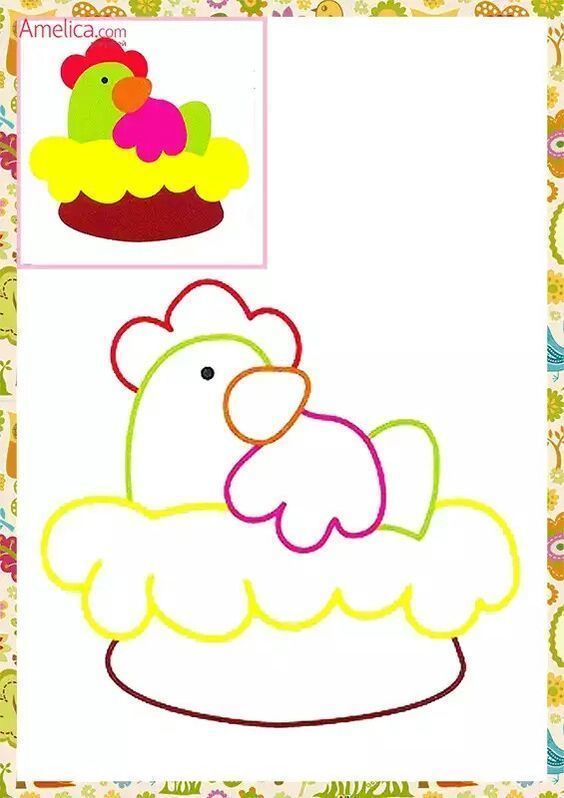 